Raspored svetih misa: 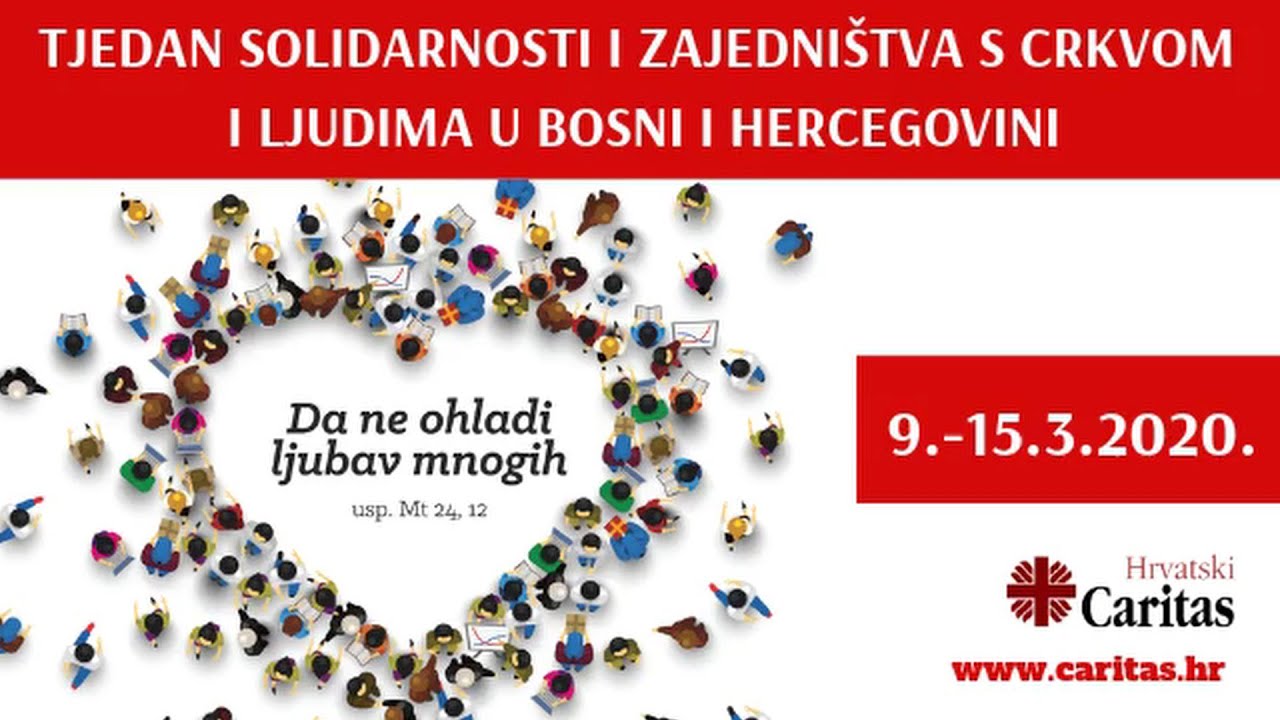 IZDAJE:  RIMOKATOLIČKI ŽUPNI URED sv. JAKOVA, APOSTOLA, ILAČAOdgovara i uređuje: vlč. Ivan Đakovac, župnik4 ŽUPNI LISTIĆ 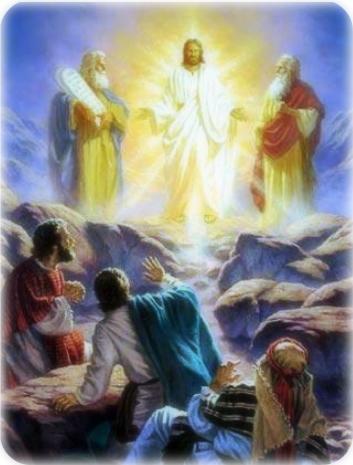 09/2020. ĐAKOVAČKO-OSJEČKA NADBISKUPIJAŽUPA SV. JAKOVA, APOSTOLAS. RADIĆA 7, 32 248  I L A Č A; 032/521-056DRUGA  KORIZMENA  NEDJELJA  08. 03. 2020. godineEvanđelje: Mt 17, 1-9U ono vrijeme: Isus uze sa sobom Petra, Jakova i Ivana, brata njegova, te ih povede na goru visoku, u osamu, i preobrazi se pred njima. I zasja mu lice kao sunce, a haljine mu postadoše bijele kao svjetlost. I gle: ukazaše im se Mojsije i Ilija te razgovarahu s njime. A Petar prihvati i reče Isusu: »Gospodine, dobro nam je ovdje biti. Ako hoćeš, načinit ću ovdje tri sjenice, tebi jednu, Mojsiju jednu i Iliji jednu.« Dok je on još govorio, gle, svijetao ih oblak zasjeni, a glas iz oblaka govoraše: »Ovo je Sin moj ljubljeni! U njemu mi sva milina! Slušajte ga!« Čuvši glas, učenici padoše licem na zemlju i silno se prestrašiše. Pristupi k njima Isus, dotakne ih i reče: »Ustanite, ne bojte se!« Podigoše oči, ali ne vidješe nikoga doli Isusa sama. Dok su silazili s gore, zapovjedi im Isus: »Nikomu ne kazujte viđenje dok Sin Čovječji od mrtvih ne uskrsne.«1RASPORED  ČITAČA: 08. 03. 2020. – DRUGA KORIZMENA NEDJELJA 8, 00 sati: 1. Čitanje: Branka Dević 2. Čitanje: Marija PetričevićMOLITVA VJERNIKA: Ivana Vulić11, 00 sati: 1. Čitanje: Željka Balić  2. Čitanje: Marija DevićMOLITVA VJERNIKA: ministrantiČETVRTAK - 12. 03. 2020. - 18, 00 satiČitanje: Renata Kuveždić ; Molitva vjernika: Marija PetričevićKrižni put - petak, 13. 03. 2020. 17, 30 sati: PREDMOLE  KRIZMANICI15. 03. 2020. – TREĆA KORIZMENA NEDJELJA 8, 00 sati: 1. Čitanje: Marija Petričević 2. Čitanje: Božica ČurčinacMOLITVA VJERNIKA: Silvija Kolarević11, 00 sati: 1. Čitanje: Ivan Martinović 2. Čitanje: Renata KuveždićMOLITVA VJERNIKA: Željka BalićTJEDNI   SUSRETI   U   ŽUPI: UTORAK: PRVOPRIČESNICI – 13, 00 sati - (ovoga utorka neće imati)SRIJEDA:  ŽUPNA KATEHEZA:umjesto župne kateheze doći na križni put utorkom!ČETVRTAK:  MJEŠOVITI PJEVAČKI ZBOR – 20, 00 satiPETAK:KRIZMANICI: 1. 2. i 3. RAZRED - križni put - 13. 03. 2020.SUBOTA: MINISTRANTI – 8, 30 sati  2NEDJELJA: MOLITVENA ZAJEDNICA BOŽANSKOG MILOSRĐA – 15, 00 satiMOLITVENA ZAJEDNICA–TREĆE SRCE (za nerođene) - 18, 00 satiŽUPNE OBAVIJESTI:TJEDAN SOLIDARNOSTI I ZAJEDNIŠTVA S CRKVOM I LJUDIMA U BOSNI I HERCEGOVINI - 9.-15.03.2020. - ovogodišnji tjedna odvija se pod geslom „Da ne ohladi ljubav mnogih“ (usp. Mt 24, 12). Uključimo se svojim milodarima kroz redovitu milostinju. SUSRET HRVATSKE KATOLIČKE MLADEŽI 2020. - ZAGREB - 9. i 10. svibnja 2020. - mogućnost prijave je od 15. 01. do 15. 03. 2020. Mladi se trebaju prijavit u župni ured! XV. NADBISKUPIJSKI KRIŽNI PUT ZA MLADE - 28. 03. 2020. - mladi se mogu prijaviti u župni ured iza nedjeljnih sv. misa. KANONSKA VIZITACIJA 2020. - kanonska vizitacija naše župne zajednice bit će 12. ožujka 2020. (četvrtak) - raspored kanonske vizitacije imate na oglasnoj ploči i uz listić! VIKEND SUSRETI ZA STARIJE MINISTRANTE I STUDENTE U BOGOSLOVNOM SJEMENIŠTU U ĐAKOVU - za našu Vukovarsku i Vinkovačku regiju termin je 24.-26.04.2020. Pozivam ministrante i studente koji su zainteresirani da se prijave za ovaj susret!PROJEKT '75 za 1' - Nadbiskupijska zaklada „dr. Nikola Dogan“ u sklopu Caritasa naše Nadbiskupije organizira  prikupljanje sredstava za učenike i studente (kroz mjesec ožujak) slabijeg imovinskog stanja. Svaka obitelj da donira po 20, 00 kuna ili više (koliko tko može). Neka to bude i naš vid odricanja i pokore kroz ovo korizmeno vrijeme!3DRUGA  KORIZMENA  NEDJELJA 08.03.8, 00 sati11, 00 sati† iz obitelji KovačićPRO POPULOPONEDJELJAK09.03.-Nema sv. miseUTORAK10.03.17, 30 sati18, 00 satiKrižni put † iz obitelji BešlićSRIJEDA11.03.18, 00 sati† iz ob. Bertić i KuveždićČETVRTAK12.03.18, 00 satiKANONSKA VIZITACIJA PETAK13.03.17, 30 sati18, 00 satiKrižni put† Katarina i Matej MarjanovićSUBOTA14.03.8, 00 sati† Kata CiprićTREĆA  KORIZMENA NEDJELJA 15.03.8, 00 sati11, 00 sati† Luka SvitlanovićPRO POPULO